Уважаемые руководители!Управление образования Администрации Эвенкийского муниципального района сообщает:МЧС России при поддержке Минпросвещения России в 2022 году запланировано проведение 4 Всероссийских открытых уроков «Основы безопасности жизнедеятельности»:1 марта - урок, приуроченный к празднованию Всемирного дня гражданской обороны, с проведением тренировок по защите детей и персонала образовательных организаций от чрезвычайных ситуаций;29 апреля - урок, посвященный Дню пожарной охраны, празднованию Победы в Великой Отечественной войне 1941-1945 годов, а также посвященный безопасному отдыху детей в летний период, их подготовке к летним каникулам, правилам поведения в природной среде, в том числе на водных объектах, действиям при возникновении чрезвычайных ситуаций природного и техногенного характера в местах массового пребывания людей;1 сентября - урок подготовки детей к действиям в условиях различного рода чрезвычайных ситуаций, в том числе в местах массового пребывания людей, адаптации после летних каникул;4 октября - урок, приуроченный к 90-летию гражданской обороны Российской Федерации, с проведением тренировок по защите детей и персонала образовательных организаций от чрезвычайных ситуаций.В связи с этим рекомендуем запланировать проведение уроков в общеобразовательных организациях в указанные даты, оказать максимальное содействие сотрудникам МЧС России в проведении открытых уроков, разместить информацию о проведенных уроках на сайтах школ.Руководитель	Управления образования 			п/п			О.С. ШаповаловаИсп. Кобизкая А.Н. (39170) 31-512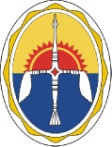  УПРАВЛЕНИЕ ОБРАЗОВАНИЯАдминистрации Эвенкийского муниципального районаКрасноярского краяул. Советская, д.2, п. Тура, Эвенкийский район, Красноярский край, 648000  Телефон:(39170) 31-457E-mail: ShapovalovaOS@tura.evenkya.ru ОГРН 1102470000467 ,       ИНН/КПП 2470000919/24700100124.02.2022г. №120 на №______________ от ______________Руководителям ОО